Приложение 1. Техническое заданиеТЕХНИЧЕСКОЕ ЗАДАНИЕна поставку комплектов щитов, упаковкиПредмет договора: поставка комплектов щитов, упаковкиПеречень необходимого товара:* - фото примера острого обзола расположено на странице 7.Транспортные расходы: доставка Товара осуществляется силами и за счет Поставщика путем доставки на склад Покупателя по адресу: г. Москва, г. Щербинка, ул. Первомайская, д. 6 (место поставки)Место (адрес) поставки товара: г. Москва, г. Щербинка, ул. Первомайская, д. 6 (место поставки)Условия и срок (период, график) поставки товара:Период поставки: в течение 1 (одного) календарного года с даты заключения договора.Срок поставки: поставки Товара осуществляются на основании Заявки на месяц, поставки – равномерно, партиями, в течение месяца, указанного в Заявке Покупателя, в срок не более 3 (трех) календарных дней с даты направления Заявки. Поставщик обязуется обеспечить возможность поставки (отгрузки) Товара в выходные и праздничные дни по требованию ЗаказчикаФорма, сроки и порядок оплаты: оплата Товара производится Покупателем в безналичной форме на основании счета на оплату Поставщика путем перечисления денежных средств на расчетный счет Поставщика в следующем порядке: Покупатель производит оплату стоимости партии Товара в размере 100% (ста процентов) от ее стоимости, указанной в соответствующей Спецификации, в течение 45 (сорока пяти) календарных дней с даты поставки на склад Покупателя соответствующей партии Товара.Обязательные (минимальные) требования к качеству поставляемого Товара:Комплекты щитов, досок, брусков для ящиков и обрешеток для упаковки лифтового оборудования изготавливаются в соответствии с КД АО «ЩЛЗ». Размеры и количество щитов, досок и брусков согласно КД АО «ЩЛЗ».Качество Товара должно соответствовать требованиям нормативных документов (ГОСТ, ТУ и др.) или конструкторской документации АО «ЩЛЗ» или изготовителя, согласованной АО «ЩЛЗ». Пиломатериал для изготовления Товара должен быть не ниже 3-ого сорта в соответствии с ГОСТ 8486-86. Использовать обрезные доски, острый обзол не допускается.В щитах для изготовления ящиков допускаются зазоры между досками в соединении до 6 мм на расстоянии 10% от длины доски.Гвозди для сбивки щитов должны соответствовать ГОСТ 4028-63. Загиб гвоздя после сбивки деталей щитов должна быть не менее 2 (двух) см и не более 3 (трех) см.Допускается использование гвоздей для пневмопистолетов.Щиты для ящиков и обрешетки поставляются в собранном виде. В поставку так же входят доски и бруски для раскрепления продукции и обшивки ящиков и обрешетки.Весь поставляемый товар должен быть новым (товаром, который не был в употреблении, не утратил своих потребительских свойств). Товар должен поставляться в надлежащей упаковке. Упаковка не должна иметь нарушений и повреждений. Поставляемый товар должен соответствовать требованиям качества и безопасности товаров в соответствии с действующими стандартами, утвержденными в отношении данного вида товара и подтверждаться соответствующими документами, оформленными в соответствии с действующим российским законодательством.Требования к безопасности: Поставщик должен гарантировать безопасность товара для жизни, здоровья, имущества Заказчика и окружающей среды при обычных условиях его использования, хранения, транспортировки и утилизации.Качество Товара должно соответствовать требованиям нормативных документов (ГОСТ, ТУ и др.) или конструкторской документации Покупателя или изготовителя, согласованной Покупателем. При организации производства Продукции Поставщик должен следовать руководству «Перспективное планирование качества Продукции и План Управления» (англ. «APQP») (ГОСТ Р 51814.6-2005).При согласовании производства Продукции Покупателем Поставщик должен следовать руководству «Процесс одобрения производства компонента» (англ. «PPAP») (ГОСТ Р 58139-2018).Покупатель имеет право производить оценку существующей системы менеджмента качества Поставщика или ее отдельных элементов и принимать решение по дальнейшим поставкам Продукции на основании заключения по результатам оценки на основе проверочного листа по Оценке Качества Производственной Площадки.Гарантийные сроки на Продукцию устанавливаются Технической документацией на Продукцию, при этом гарантийный срок эксплуатации Продукции не может быть меньше гарантийного срока эксплуатации лифта, при производстве которого была использована Продукция, но не менее 60 (шестидесяти) месяцев с даты поставки Товара.Если в результате скрытых несоответствий Продукции Технической документации Покупателя в процессе хранения и эксплуатации Продукции причинен ущерб здоровью или имуществу третьих лиц, то этот ущерб подлежит возмещению в претензионном порядке за счет Поставщика в том случае, если все эти несоответствия подтверждены документально и не возникли после передачи Продукции Покупателю вследствие нарушения Покупателем правил пользования или хранения Продукции.Если несоответствие Продукции Технической документации вызвало необходимость сортировки или ремонта Продукции, замены установленной в лифт Продукции, повреждение или простой оборудования Покупателя, или повреждение лифта вследствие установки на него некачественной Продукции, Поставщик возмещает Покупателю причиненный ущерб в полном объеме, а также иные расходы Покупателя, возникшие в связи с такой некачественной Продукцией в претензионном порядке.Покупатель имеет право требовать от Поставщика проведения процесса по решению проблем 8D и предоставления отчёта по установленной форме. Поставщик обязан инициировать процесс 8D (внедрить незамедлительные ответные действия, определить команду 8D и указать сдерживающие действия – шаги от D0 до D3 включительно и выслать отчет заинтересованным лицам Покупателя по электронной почте в течение 24 (двадцати четырёх) часов с момента отправки претензии Покупателем. Предоставить в том же формате предварительные или проверенные основные причины возникновения дефекта, а также план по внедрению корректирующих или профилактических действий в течение 15 (пятнадцати) рабочих дней с момента отправки претензии Покупателем. Для правильного и оперативного анализа Покупатель прикладывает к Претензии фотографии дефектной продукции и сопроводительной документации. По запросу Поставщика Покупатель предоставляет Поставщику как минимум 1 (одну) деталь, содержащую указанный в претензии дефект.Поставщик обязан дать мотивированный ответ на претензию в течение 24 (двадцати четырех) часов с момента ее получения. В случае не предоставления мотивированного ответа в установленный срок претензия признается обоснованной и Товар подлежит замене за счет средств Поставщика в срок не более 14 (четырнадцати) календарных дней с даты признания претензии, обоснованной либо с даты, когда Поставщик был обязан дать мотивированный ответ на претензию (в случае не предоставления такого ответа).Претензии по качеству поставленного Товара могут быть предъявлены Покупателем в течение гарантийного срока, установленного п. 7.6 Технического задания. Претензии в отношении качества Товара направляются Покупателем на электронную почту Поставщика, указанную в разделе Договора «Адреса и реквизиты сторон», при необходимости дублируются направлением в письменном виде на юридический адрес Поставщика. К претензии должны быть приложены:рекламационный акт;копия товаросопроводительных документов (обе стороны) на поставленный Товар;копия документов, подтверждающих качество Товара;фото- и/или видеоматериалы Товара, в отношении которого Покупателем обнаружены недостатки, выявлено несоответствие качества Товара, установленным на него требованиям, отражающие указанные недостатки Товара.Обязательные (минимальные) требования к маркировке и упаковке Товара:Товар отгружается в упаковке, соответствующей его характеру, а также обеспечивающей сохранность Товара и неизменность его качества при перевозке и хранении. Упаковка должна быть выполнена в соответствии с техническими условиями производителя. Товар должен быть упакован способом и средствами, обеспечивающими его защиту от повреждения и потерь во время транспортировки, доставки, погрузочно-разгрузочных работ (с учетом нескольких перегрузок) и хранения, а также соответствовать Техническому регламенту Таможенного союза «О безопасности упаковки» ТР ТС 005/2011. Упаковка должна быть без вмятин, следов вскрытия и иных внешних повреждений.Каждая пачка щитов, досок и брусков для обрешеток с боковой стороны должна быть промаркирована согласно маркера комплекта щитов АО «ЩЛЗ». Маркировка должна наносится несмываемой краской в виде вертикальной полосы по всей высоте пачки.Маркировка Товара должна обеспечить полную и однозначную идентификацию Товара при его приемке и соответствовать требованиям законодательства Российской Федерации. Групповая упаковка товара должна иметь маркировку, включающую следующую информацию:Гарантийный срок:Гарантийный срок на поставляемую продукцию составляет не менее 12 (двенадцати) месяцев с даты подписания Сторонами Товаросопроводительных документов на соответствующую партию Товара.Требования к сопроводительной документации на поставляемый товар:Вместе с Товаром Поставщик должен предоставить документы, подтверждающие его соответствие требованиям, установленным пунктом 7 настоящего Технического задания, в том числе: Сертификат соответствия для продукции, подлежащей обязательной сертификации (копия, заверенная в соответствии с требованиями решения коллегии евразийской экономической комиссии от 25 декабря 2012 года N 293 «О единых формах сертификата соответствия и декларации о соответствии требованиям технических регламентов Евразийского экономического союза и правилах их оформления»).Пример острого обзола.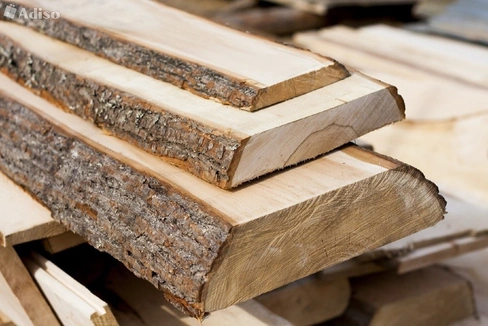 п/пНаименование товараАртикул 1СОсновные технические и функциональные характеристики (потребительские свойства) товараЧертежный номер упаковки для которого предназначен комплект деталейЕд. изм.Ориентировочный месячный объем потребности на будущий период (на 1 (один) календарный месяц)1Комплект деталей для ящика ЛП-Т2.0411ЕСО-210Д141577Изготавливается в соответствии с КД АО «ЩЛЗ» из пиломатериала не ниже 3-ого сорта по ГОСТ 8486-86. Острый обзол не допускается.*ЛП-Т2.0411ЕСО-210Дшт.3572Комплект деталей для ящика ЛП-Т4-000-03152453Изготавливается в соответствии с КД АО «ЩЛЗ» из пиломатериала не ниже 3-ого сорта по ГОСТ 8486-86. Острый обзол не допускается.*ЛП-Т4-000-03шт.433Комплект щитов для ящика ЛП-Т4-000152452Изготавливается в соответствии с КД АО «ЩЛЗ» из пиломатериала не ниже 3-ого сорта по ГОСТ 8486-86. Острый обзол не допускается.*ЛП-Т4-000шт.1114Комплект щитов для ящика ЛП-Т9-000В119957Изготавливается в соответствии с КД АО «ЩЛЗ» из пиломатериала не ниже 3-ого сорта по ГОСТ 8486-86. Острый обзол не допускается.*ЛП-Т9-000Вшт.3865Комплект щитов для ящика ЛП-Т6-000Я108063Изготавливается в соответствии с КД АО «ЩЛЗ» из пиломатериала не ниже 3-ого сорта по ГОСТ 8486-86. Острый обзол не допускается.*ЛП-Т6-000Яшт.5366Комплект щитов для ящика ЛП-ТФ27-000151593Изготавливается в соответствии с КД АО «ЩЛЗ» из пиломатериала не ниже 3-ого сорта по ГОСТ 8486-86. Острый обзол не допускается.*ЛП-ТФ27-000шт.4717Комплект деталей для упаковки ЛУ-Т10.0621Е-000Б007280Изготавливается в соответствии с КД АО «ЩЛЗ» из пиломатериала не ниже 3-ого сорта по ГОСТ 8486-86. Острый обзол не допускается.*ЛУ-Т10.0621Е-000Бшт.1078Комплект деталей для упаковки ЛУ-Т10.0621Е-000Б-02007282Изготавливается в соответствии с КД АО «ЩЛЗ» из пиломатериала не ниже 3-ого сорта по ГОСТ 8486-86. Острый обзол не допускается.*ЛУ-Т10.0621Е-000Б-02шт.499Комплект деталей для упаковки ЛУ-Т10.0411Е-000Б-02141257Изготавливается в соответствии с КД АО «ЩЛЗ» из пиломатериала не ниже 3-ого сорта по ГОСТ 8486-86. Острый обзол не допускается.*ЛУ-Т10.0411Е-000Б-02шт.30110Комплект деталей для упаковки ЛУ-Т10.0411Е-000В141258Изготавливается в соответствии с КД АО «ЩЛЗ» из пиломатериала не ниже 3-ого сорта по ГОСТ 8486-86. Острый обзол не допускается.*ЛУ-Т10.0411Е-000Вшт.44111Комплект деталей для упаковки ЛУ-Т10.0621Е-000В-01007284Изготавливается в соответствии с КД АО «ЩЛЗ» из пиломатериала не ниже 3-ого сорта по ГОСТ 8486-86. Острый обзол не допускается.*ЛУ-Т10.0621Е-000В-01шт.28912Комплект деталей для упаковки ГЛ-Т2.2005-000917599Изготавливается в соответствии с КД АО «ЩЛЗ» из пиломатериала не ниже 3-ого сорта по ГОСТ 8486-86. Острый обзол не допускается.*ГЛ-Т2.2005-000шт.2913Комплект деталей для упаковки ГЛ-Т2.2005-000-01919256Изготавливается в соответствии с КД АО «ЩЛЗ» из пиломатериала не ниже 3-ого сорта по ГОСТ 8486-86. Острый обзол не допускается.*ГЛ-Т2.2005-000-01шт.2314Поддон
1200 х 800 мм.158528Изготавливается в соответствии с КД АО «ЩЛЗ» из пиломатериала не ниже 3-ого сорта по ГОСТ 8486-86. Острый обзол не допускается.*ЛП-ТПБ4-010шт.37815Крышка
1200 х 800 мм158529Изготавливается в соответствии с КД АО «ЩЛЗ» из пиломатериала не ниже 3-ого сорта по ГОСТ 8486-86. Острый обзол не допускается.*ЛП-ТПБ4-020шт.37816Паллетный борт для европоддона 1200х800х200 мм158530Изготавливается в соответствии с КД поставщика из пиломатериала не ниже 3-ого сорта по ГОСТ 8486-86. Крепление петель к доскам – клёпка. Обзол не допускается. КД поставщика согласовывается с АО «ЩЛЗ».–шт.1555Штрих кодПоставщик:Наименование Товара:Номер партии:Дата упаковки: Ед. изм.:Количество на поддоне:Масса Брутто / Нетто